проект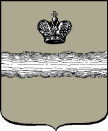 Российская ФедерацияГородская Дума города Калуги                     РЕШЕНИЕот		                                                                                                                  № Об установлении мемориальной доскиНа основании  пункта 32 части 1 статьи 24 Устава муниципального образования «Город Калуга», в соответствии с постановлением Городской Думы г.Калуги от 09.09.1997 № 148 «О наименовании улиц в муниципальном образовании «Город Калуга», с учетом протокола комиссии по наименованию улиц в муниципальном образовании  «Город Калуга» от 24.03.2021 № 1 Городская Дума города Калуги                                                                       РЕШИЛА:1. Одобрить установку памятной доски в целях увековечения памяти заслуженного  тренера Российской Федерации Евдокимова Леонида Герасимовича на фасаде здания МБУ «Спортивная школа олимпийского резерва «Темп» города Калуги, расположенного  в г.Калуга по ул.Пухова, д.52, стр.2.2. Настоящее решение вступает в силу с момента его официального опубликования (обнародования).3. Контроль за исполнением настоящего решения возложить на комитет                 Городской Думы города Калуги по территориальному развитию города и городскому хозяйству (Борсук В.В.).Глава городского самоуправлениягорода Калуги						                     	            Ю.Е.МоисеевЮридическое заключение: проект решения требований действующего законодательства не нарушает.___________________________________«__»_____________20__г.